ПәніПәніПәніҚазақ тіліҚазақ тіліҚазақ тіліҚазақ тіліҚазақ тіліПедагогтің аты-жөніПедагогтің аты-жөніПедагогтің аты-жөніТоқсан:  ІТоқсан:  ІКүні: Сынып: 5  Сынып: 5  Сынып: 5  Қатысқандар саны: Қатысқандар саны: Қатыспағандар саны:0Қатыспағандар саны:0Қатыспағандар саны:0БөлімБөлімБөлімОтбасылық дәстүрлер мен мерекелерОтбасылық дәстүрлер мен мерекелерОтбасылық дәстүрлер мен мерекелерОтбасылық дәстүрлер мен мерекелерОтбасылық дәстүрлер мен мерекелерСабақтың тақырыбы:Сабақтың тақырыбы:Сабақтың тақырыбы:Тұсау кесуТұсау кесуТұсау кесуТұсау кесуТұсау кесуОқу бағдарламасына сәйкес оқыту мақсаттарыОқу бағдарламасына сәйкес оқыту мақсаттарыОқу бағдарламасына сәйкес оқыту мақсаттары5.1.4.1. тірек сөздер мен жетекші сұрақтар  арқылы негізгі ойды анықтау5.4.2.1.сөз ішіндегі және сөз аралығындағы ілгерінді, кейінді және тоғыспалы ықпал заңдылықтарына сәйкес айта білу5.1.4.1. тірек сөздер мен жетекші сұрақтар  арқылы негізгі ойды анықтау5.4.2.1.сөз ішіндегі және сөз аралығындағы ілгерінді, кейінді және тоғыспалы ықпал заңдылықтарына сәйкес айта білу5.1.4.1. тірек сөздер мен жетекші сұрақтар  арқылы негізгі ойды анықтау5.4.2.1.сөз ішіндегі және сөз аралығындағы ілгерінді, кейінді және тоғыспалы ықпал заңдылықтарына сәйкес айта білу5.1.4.1. тірек сөздер мен жетекші сұрақтар  арқылы негізгі ойды анықтау5.4.2.1.сөз ішіндегі және сөз аралығындағы ілгерінді, кейінді және тоғыспалы ықпал заңдылықтарына сәйкес айта білу5.1.4.1. тірек сөздер мен жетекші сұрақтар  арқылы негізгі ойды анықтау5.4.2.1.сөз ішіндегі және сөз аралығындағы ілгерінді, кейінді және тоғыспалы ықпал заңдылықтарына сәйкес айта білуСабақ мақсаттарыСабақ мақсаттарыСабақ мақсаттары-тірек сөздер мен жетекші сұрақтар  арқылы негізгі ойды анықтайды-сөз ішіндегі және сөз аралығындағы ілгерінді, кейінді  ықпалды заңдылықтарына сәйкес айтады-тірек сөздер мен жетекші сұрақтар  арқылы негізгі ойды анықтайды-сөз ішіндегі және сөз аралығындағы ілгерінді, кейінді  ықпалды заңдылықтарына сәйкес айтады-тірек сөздер мен жетекші сұрақтар  арқылы негізгі ойды анықтайды-сөз ішіндегі және сөз аралығындағы ілгерінді, кейінді  ықпалды заңдылықтарына сәйкес айтады-тірек сөздер мен жетекші сұрақтар  арқылы негізгі ойды анықтайды-сөз ішіндегі және сөз аралығындағы ілгерінді, кейінді  ықпалды заңдылықтарына сәйкес айтады-тірек сөздер мен жетекші сұрақтар  арқылы негізгі ойды анықтайды-сөз ішіндегі және сөз аралығындағы ілгерінді, кейінді  ықпалды заңдылықтарына сәйкес айтадыБағалау критерийлеріБағалау критерийлеріБағалау критерийлері- мәтіндегі тірек сөздерді табады - жетекші сұрақтар арқылы негізгі ойды анықтайды- ілгерінді және кейінді  ықпалдарды заңдылықтарына сәйкес айтады- мәтіндегі тірек сөздерді табады - жетекші сұрақтар арқылы негізгі ойды анықтайды- ілгерінді және кейінді  ықпалдарды заңдылықтарына сәйкес айтады- мәтіндегі тірек сөздерді табады - жетекші сұрақтар арқылы негізгі ойды анықтайды- ілгерінді және кейінді  ықпалдарды заңдылықтарына сәйкес айтады- мәтіндегі тірек сөздерді табады - жетекші сұрақтар арқылы негізгі ойды анықтайды- ілгерінді және кейінді  ықпалдарды заңдылықтарына сәйкес айтады- мәтіндегі тірек сөздерді табады - жетекші сұрақтар арқылы негізгі ойды анықтайды- ілгерінді және кейінді  ықпалдарды заңдылықтарына сәйкес айтадыЕБҚО бағалау критерийлеріЕБҚО бағалау критерийлеріЕБҚО бағалау критерийлері-  мәтін мазмұнын түсінеді;-  негізгі ойды анықтайды-  ықпал түрлерін ажырата  алады-  мәтін мазмұнын түсінеді;-  негізгі ойды анықтайды-  ықпал түрлерін ажырата  алады-  мәтін мазмұнын түсінеді;-  негізгі ойды анықтайды-  ықпал түрлерін ажырата  алады-  мәтін мазмұнын түсінеді;-  негізгі ойды анықтайды-  ықпал түрлерін ажырата  алады-  мәтін мазмұнын түсінеді;-  негізгі ойды анықтайды-  ықпал түрлерін ажырата  аладыРесурстарРесурстарРесурстарОқулық: «Арман ПВ» Т.Н. Ермеков, Ж.К.Отарбекова, Р.Н МұнасаеваОқулық: «Арман ПВ» Т.Н. Ермеков, Ж.К.Отарбекова, Р.Н МұнасаеваОқулық: «Арман ПВ» Т.Н. Ермеков, Ж.К.Отарбекова, Р.Н МұнасаеваОқулық: «Арман ПВ» Т.Н. Ермеков, Ж.К.Отарбекова, Р.Н МұнасаеваОқулық: «Арман ПВ» Т.Н. Ермеков, Ж.К.Отарбекова, Р.Н МұнасаеваСабақтың барысыСабақтың барысыСабақтың барысыСабақтың барысыСабақтың барысыСабақтың барысыСабақтың барысыСабақтың барысыСабақтың кезеңі Педагогтің әрекетіПедагогтің әрекетіПедагогтің әрекетіОқушының әрекетіОқушының әрекетіБағалауРесурстарСабақтың басы  6 минутОқушылармен сәлемдесуПсихологиялық ахуал туғызуҮй тапсырмасын  сұрау,10 минуттық тест  «Көңілді қалпақ» әдісі арқылы сұрақтарға  жауап алуСабақ тақырыбын  «Құпия  зат» әдісі арқылы ашу (қоржыннан тұсаукесерге арналған заттарды оқушыларға  алғызып сабақ тақырыбын  ашады  2 мин). Сабақтың тақырыбы мен оқу мақсаттарын айтуОқушылармен сәлемдесуПсихологиялық ахуал туғызуҮй тапсырмасын  сұрау,10 минуттық тест  «Көңілді қалпақ» әдісі арқылы сұрақтарға  жауап алуСабақ тақырыбын  «Құпия  зат» әдісі арқылы ашу (қоржыннан тұсаукесерге арналған заттарды оқушыларға  алғызып сабақ тақырыбын  ашады  2 мин). Сабақтың тақырыбы мен оқу мақсаттарын айтуОқушылармен сәлемдесуПсихологиялық ахуал туғызуҮй тапсырмасын  сұрау,10 минуттық тест  «Көңілді қалпақ» әдісі арқылы сұрақтарға  жауап алуСабақ тақырыбын  «Құпия  зат» әдісі арқылы ашу (қоржыннан тұсаукесерге арналған заттарды оқушыларға  алғызып сабақ тақырыбын  ашады  2 мин). Сабақтың тақырыбы мен оқу мақсаттарын айтуМұғалімді тыңдайды.  «Көңілді қалпақ» әдісі арқылы сұрақтарға  жауап береді Дескриптор                Жалпы 2 балл«Құпия  зат» әдісі арқылы сабақ тақырыбын болжайдыМұғалімді тыңдайды.  «Көңілді қалпақ» әдісі арқылы сұрақтарға  жауап береді Дескриптор                Жалпы 2 балл«Құпия  зат» әдісі арқылы сабақ тақырыбын болжайдыСабақтың ортасы8 минут10  минут7 минут1-тапсырма. Жеке жұмысБерілген  мәтінді  оқып, «Түймедақ» әдісі бойынша  тірек сөздерді  анықтап, жетекші сұрақтар арқылы негізгі ойды анықтайды                            Тұсау кесу     Тұсау кесу – сәби қаз тұрғаннан кейін тез жүріп кетсін деген тілекпен жасалатын ғұрып, ырым. Ол үшін арнайы ала жіп дайындалады.  Сүріншек, жайбасар адамдарға баланың тұсауын кестірмейді. Тұсауы кесілген баланы қолынан ұстап жүгіртеді, шашу шашылады. Баланың ата-анасы тұсау кесушіге кәдесін береді. Көбейіп, көгере берсін деп көк шөптен есіп жасайды. Бай болсын деп малдың тоқ ішегінен де өреді. Адал болсын деп ала жіптен де жасайды. Тұсау кесу тойына ауылдың қыз-келіншегі, әжелер шақырылады. Ет асылып, шай қайнатылады  Балаларға өлең, жыр, тақпақ, жаңылтпаш айтқызады. Жетекші  сұрақтар:1.Баланың  тұсауы  қай кезде   кеседі?2.Баланың  тұсауын  кесудің  қандай  маңызы бар?3.Тұсауды кімдерге кестіреді?Мәтіннің негізгі  ойыКері байланыс БағалауЖұптық жұмыс.  Оқушылар   жұптарға бөлініп, берілген тапсырмаларды орындайды. 1-жұп. «Полиглот» әдісі арқылы оқулықтағы  2-тапсырмадағы мәтіндегі 3 сөзді орыс және ағылшын тіліне аударады және ілгерінді ықпалда тұрған сөздерді  табады2-жұп. «Орнына қой» әдісі арқылы  көрсетілген  әріптердің  тиістісін орнына  қойып  тақтаға  жазып,  ықпал түрлерін ажыратады.Ше-г-к-ара, сө-с-з-сіз,Жа-н-м-пейіс,Жақы-п-б-бек, көз-ғ-қ-арас, ба-с-ш-шы 3-жұп. «Ассоциация» әдісі арқылы  берілген өлеңді  сурет  салу арқылы сәйкестендіредіТабиғат,сен- тіршілік тұнып тұрған,
Сен-күнсің көтерілген күліп қырдан,
Сен-көлсің,
Сен – ормансың,
Сен – бұлбұлсың
Адамға сұлулықты шын ұқтырған.
(М. Мақатаев)    4-жұп. Мәтіннен ілгерінді ықпалға ұшырап тұрған сөздерді табады.Қаз-қаз, балам, қаз балам,Қадам бассаң, мәз болам.Күрмеуіңді шешейін,Тұсауыңды кесейін,Тай-құлын боп шаба ғой,Озып бәйге ала ғой.Қаз баса ғой, қарағым,Құтты болсын қадамың!Өмірге аяқ баса бер,Асулардан аса бер.Жүгіре қойшы, құлыным,Желбіресін тұлымың.3-тапсырма   Жеке жұмыс. «ПОПС» формуласын қолданып, «Баланың  тұсауын кесу қаншалықты маңызды?» деген сұраққа қатысты өз пікірлерін дәптерге жазадыБірінші сөйлем. Менің ойымша,
Екінші сөйлем. Себебі мен оны ...
деп түсіндіремін.
Үшінші сөйлем. Оны мен.... деген фактілермен, мысалдармен  дәлелдей аламын.
Соңғы сөйлем. Осыған байланысты мен ... деген түйін жасадым.1-тапсырма. Жеке жұмысБерілген  мәтінді  оқып, «Түймедақ» әдісі бойынша  тірек сөздерді  анықтап, жетекші сұрақтар арқылы негізгі ойды анықтайды                            Тұсау кесу     Тұсау кесу – сәби қаз тұрғаннан кейін тез жүріп кетсін деген тілекпен жасалатын ғұрып, ырым. Ол үшін арнайы ала жіп дайындалады.  Сүріншек, жайбасар адамдарға баланың тұсауын кестірмейді. Тұсауы кесілген баланы қолынан ұстап жүгіртеді, шашу шашылады. Баланың ата-анасы тұсау кесушіге кәдесін береді. Көбейіп, көгере берсін деп көк шөптен есіп жасайды. Бай болсын деп малдың тоқ ішегінен де өреді. Адал болсын деп ала жіптен де жасайды. Тұсау кесу тойына ауылдың қыз-келіншегі, әжелер шақырылады. Ет асылып, шай қайнатылады  Балаларға өлең, жыр, тақпақ, жаңылтпаш айтқызады. Жетекші  сұрақтар:1.Баланың  тұсауы  қай кезде   кеседі?2.Баланың  тұсауын  кесудің  қандай  маңызы бар?3.Тұсауды кімдерге кестіреді?Мәтіннің негізгі  ойыКері байланыс БағалауЖұптық жұмыс.  Оқушылар   жұптарға бөлініп, берілген тапсырмаларды орындайды. 1-жұп. «Полиглот» әдісі арқылы оқулықтағы  2-тапсырмадағы мәтіндегі 3 сөзді орыс және ағылшын тіліне аударады және ілгерінді ықпалда тұрған сөздерді  табады2-жұп. «Орнына қой» әдісі арқылы  көрсетілген  әріптердің  тиістісін орнына  қойып  тақтаға  жазып,  ықпал түрлерін ажыратады.Ше-г-к-ара, сө-с-з-сіз,Жа-н-м-пейіс,Жақы-п-б-бек, көз-ғ-қ-арас, ба-с-ш-шы 3-жұп. «Ассоциация» әдісі арқылы  берілген өлеңді  сурет  салу арқылы сәйкестендіредіТабиғат,сен- тіршілік тұнып тұрған,
Сен-күнсің көтерілген күліп қырдан,
Сен-көлсің,
Сен – ормансың,
Сен – бұлбұлсың
Адамға сұлулықты шын ұқтырған.
(М. Мақатаев)    4-жұп. Мәтіннен ілгерінді ықпалға ұшырап тұрған сөздерді табады.Қаз-қаз, балам, қаз балам,Қадам бассаң, мәз болам.Күрмеуіңді шешейін,Тұсауыңды кесейін,Тай-құлын боп шаба ғой,Озып бәйге ала ғой.Қаз баса ғой, қарағым,Құтты болсын қадамың!Өмірге аяқ баса бер,Асулардан аса бер.Жүгіре қойшы, құлыным,Желбіресін тұлымың.3-тапсырма   Жеке жұмыс. «ПОПС» формуласын қолданып, «Баланың  тұсауын кесу қаншалықты маңызды?» деген сұраққа қатысты өз пікірлерін дәптерге жазадыБірінші сөйлем. Менің ойымша,
Екінші сөйлем. Себебі мен оны ...
деп түсіндіремін.
Үшінші сөйлем. Оны мен.... деген фактілермен, мысалдармен  дәлелдей аламын.
Соңғы сөйлем. Осыған байланысты мен ... деген түйін жасадым.1-тапсырма. Жеке жұмысБерілген  мәтінді  оқып, «Түймедақ» әдісі бойынша  тірек сөздерді  анықтап, жетекші сұрақтар арқылы негізгі ойды анықтайды                            Тұсау кесу     Тұсау кесу – сәби қаз тұрғаннан кейін тез жүріп кетсін деген тілекпен жасалатын ғұрып, ырым. Ол үшін арнайы ала жіп дайындалады.  Сүріншек, жайбасар адамдарға баланың тұсауын кестірмейді. Тұсауы кесілген баланы қолынан ұстап жүгіртеді, шашу шашылады. Баланың ата-анасы тұсау кесушіге кәдесін береді. Көбейіп, көгере берсін деп көк шөптен есіп жасайды. Бай болсын деп малдың тоқ ішегінен де өреді. Адал болсын деп ала жіптен де жасайды. Тұсау кесу тойына ауылдың қыз-келіншегі, әжелер шақырылады. Ет асылып, шай қайнатылады  Балаларға өлең, жыр, тақпақ, жаңылтпаш айтқызады. Жетекші  сұрақтар:1.Баланың  тұсауы  қай кезде   кеседі?2.Баланың  тұсауын  кесудің  қандай  маңызы бар?3.Тұсауды кімдерге кестіреді?Мәтіннің негізгі  ойыКері байланыс БағалауЖұптық жұмыс.  Оқушылар   жұптарға бөлініп, берілген тапсырмаларды орындайды. 1-жұп. «Полиглот» әдісі арқылы оқулықтағы  2-тапсырмадағы мәтіндегі 3 сөзді орыс және ағылшын тіліне аударады және ілгерінді ықпалда тұрған сөздерді  табады2-жұп. «Орнына қой» әдісі арқылы  көрсетілген  әріптердің  тиістісін орнына  қойып  тақтаға  жазып,  ықпал түрлерін ажыратады.Ше-г-к-ара, сө-с-з-сіз,Жа-н-м-пейіс,Жақы-п-б-бек, көз-ғ-қ-арас, ба-с-ш-шы 3-жұп. «Ассоциация» әдісі арқылы  берілген өлеңді  сурет  салу арқылы сәйкестендіредіТабиғат,сен- тіршілік тұнып тұрған,
Сен-күнсің көтерілген күліп қырдан,
Сен-көлсің,
Сен – ормансың,
Сен – бұлбұлсың
Адамға сұлулықты шын ұқтырған.
(М. Мақатаев)    4-жұп. Мәтіннен ілгерінді ықпалға ұшырап тұрған сөздерді табады.Қаз-қаз, балам, қаз балам,Қадам бассаң, мәз болам.Күрмеуіңді шешейін,Тұсауыңды кесейін,Тай-құлын боп шаба ғой,Озып бәйге ала ғой.Қаз баса ғой, қарағым,Құтты болсын қадамың!Өмірге аяқ баса бер,Асулардан аса бер.Жүгіре қойшы, құлыным,Желбіресін тұлымың.3-тапсырма   Жеке жұмыс. «ПОПС» формуласын қолданып, «Баланың  тұсауын кесу қаншалықты маңызды?» деген сұраққа қатысты өз пікірлерін дәптерге жазадыБірінші сөйлем. Менің ойымша,
Екінші сөйлем. Себебі мен оны ...
деп түсіндіремін.
Үшінші сөйлем. Оны мен.... деген фактілермен, мысалдармен  дәлелдей аламын.
Соңғы сөйлем. Осыған байланысты мен ... деген түйін жасадым.«Түймедақ» әдісі арқылы тапсырманы  орындайдыКері байланыс Бағалау «Лимон» жемісі арқылы бағалауДескриптор        Әр жұптың тапсырмасына 2-балл        Кері  байланыс Бағалау  «Смайликтер» арқылыКері байланыс Бағалау «Жемістер»  арқылы бағалау«Түймедақ» әдісі арқылы тапсырманы  орындайдыКері байланыс Бағалау «Лимон» жемісі арқылы бағалауДескриптор        Әр жұптың тапсырмасына 2-балл        Кері  байланыс Бағалау  «Смайликтер» арқылыКері байланыс Бағалау «Жемістер»  арқылы бағалауСаралау тапсырмасы4 минутЕБҚ оқушыға :31-беттегі 4-тапсырманы  орындайдыЕБҚ оқушыға: «Досыма хат»ЕБҚ оқушыға :31-беттегі 4-тапсырманы  орындайдыЕБҚ оқушыға: «Досыма хат»ЕБҚ оқушыға :31-беттегі 4-тапсырманы  орындайдыЕБҚ оқушыға: «Досыма хат»ДескрипторВенн диаграммасын толтырады-2баллДескрипторБесікке бөлеу мен тұсаукесер дәстүріне байланысты хат жазады -2 баллДескрипторВенн диаграммасын толтырады-2баллДескрипторБесікке бөлеу мен тұсаукесер дәстүріне байланысты хат жазады -2 баллҚБ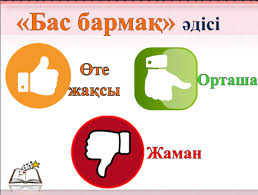 Сабақтың соңы5 минутСабаққа кері байланыс жасайды«Доп лақтыру» әдісі  арқылы сабақ қорытындыланады.Оқу мақсатын еске түсіріп, тапсырмалардың оқу мақсатына сай болғандығын тексеріп өтеді.«Ғажайып кітап» әдісі арқылы  кері байланыс алу.  Осы сәтте  «Тұсау кесер» әні  қойыладыҮйге тапсырма: 31-бет,  6-тапсырманы  орындауБесікке салу, тұсаукесер рәсімдері туралы ақпарат жинақтап,достарына хат жазадыСабаққа кері байланыс жасайды«Доп лақтыру» әдісі  арқылы сабақ қорытындыланады.Оқу мақсатын еске түсіріп, тапсырмалардың оқу мақсатына сай болғандығын тексеріп өтеді.«Ғажайып кітап» әдісі арқылы  кері байланыс алу.  Осы сәтте  «Тұсау кесер» әні  қойыладыҮйге тапсырма: 31-бет,  6-тапсырманы  орындауБесікке салу, тұсаукесер рәсімдері туралы ақпарат жинақтап,достарына хат жазадыСабаққа кері байланыс жасайды«Доп лақтыру» әдісі  арқылы сабақ қорытындыланады.Оқу мақсатын еске түсіріп, тапсырмалардың оқу мақсатына сай болғандығын тексеріп өтеді.«Ғажайып кітап» әдісі арқылы  кері байланыс алу.  Осы сәтте  «Тұсау кесер» әні  қойыладыҮйге тапсырма: 31-бет,  6-тапсырманы  орындауБесікке салу, тұсаукесер рәсімдері туралы ақпарат жинақтап,достарына хат жазадыРефлексия. Оқушылар өзара бағалау жүргізеді. «Доп лақтыру» әдісі  арқылы оқушылар бекіту  сұрақтарына  жауап береді.«Ғажайып кітап» әдісі арқылы  кері байланыс алу(Оқушылар  өздерінің  жеткен жетістігі мен түсінбеген тұстарын жазады)Дескриптор: 2-баллРефлексия. Оқушылар өзара бағалау жүргізеді. «Доп лақтыру» әдісі  арқылы оқушылар бекіту  сұрақтарына  жауап береді.«Ғажайып кітап» әдісі арқылы  кері байланыс алу(Оқушылар  өздерінің  жеткен жетістігі мен түсінбеген тұстарын жазады)Дескриптор: 2-балл1-ден онға дейінгі баллдық жүйемен бағаланады